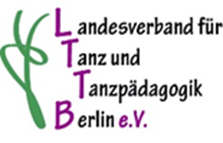 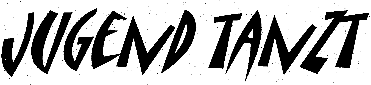       Anmeldebogen zum 9. Berliner Landeswettbewerb                             am 26.02.2022 – Neuenhagen bei BerlinGruppendatenBeitrag zur WertungMit der Unterschrift werden die Richtigkeit der Angaben sowie die Anerkennung der Teilnahmebedingungen bestätigt.Datum/Ort:		Unterschrift: ____________________________________	___________________________________________________				 TEILNEHMERMELDUNG	für den Beitrag:  ______________________________________________________(Bitte in Blockbuchstaben in die Kästchen eintragen)Datum:			Unterschrift:____________________________ 		______________________________________________Organisation:(Tanzstudio, Uni etc.)Organisation:(Tanzstudio, Uni etc.)Organisation:(Tanzstudio, Uni etc.)Organisation:(Tanzstudio, Uni etc.)Gruppenname: genaue BezeichnungGruppenname: genaue BezeichnungGruppenname: genaue BezeichnungGruppenname: genaue BezeichnungSitz der Organisation:Bundesland:Sitz der Organisation:Bundesland:Sitz der Organisation:Bundesland:Sitz der Organisation:Bundesland:Teilnehmerzahl:Zahl der Betreuer*innen:Teilnehmerzahl:Zahl der Betreuer*innen:Teilnehmerzahl:Zahl der Betreuer*innen:Teilnehmerzahl:Zahl der Betreuer*innen:Gruppenleitung / Ansprechpartner*innen:Gruppenleitung / Ansprechpartner*innen:Gruppenleitung / Ansprechpartner*innen:Gruppenleitung / Ansprechpartner*innen:FamiliennameFamiliennameVornameVornamePostleitzahlWohnortWohnortWohnortStraßeStraßeStraßeHausnummerVorwahlRuf. Nr.Ruf. Nr.Ruf. Nr.HandyE-MailE-MailE-MailTitel des Tanzes:Titel des Tanzes:Titel des Tanzes:Altersstufe:Altersstufe:Titel der Musik:Titel der Musik:Titel der Musik:Komponist/-in:Komponist/-in:Kategorie I ShowJazztanzStepptanzRevueKategorie IIDeutscherVolkstanzInternationaler VolkstanzLand:Internationaler VolkstanzLand:CharaktertanzFlamencoKategorie IIIKlassischer TanzHöfischer TanzKategorie IV Moderner Tanznach:Zeitgenössischer TanzTanztheaterKindertanz(8-11 Jahre)Kategorie VUrbaner TanzHipHopBreakdanceStreetdanceAnzahl der Tänzer*innenDauerChoreograph*inChoreograph*inChoreograph*inFamiliennameFamiliennameFamiliennameFamiliennameFamiliennameFamiliennameFamiliennameFamiliennameFamiliennameFamiliennameFamiliennameFamiliennameFamiliennameFamiliennameFamiliennamewmVornameVornameVornameVornameVornameVornameVornameVornameVornameVornameVornameGeb.- TagGeb.- TagMonatMonatJahrJahrFamiliennameFamiliennameFamiliennameFamiliennameFamiliennameFamiliennameFamiliennameFamiliennameFamiliennameFamiliennameFamiliennameFamiliennameFamiliennameFamiliennameFamiliennamewmVornameVornameVornameVornameVornameVornameVornameVornameVornameVornameVornameGeb.- TagGeb.- TagMonatMonatJahrJahrFamiliennameFamiliennameFamiliennameFamiliennameFamiliennameFamiliennameFamiliennameFamiliennameFamiliennameFamiliennameFamiliennameFamiliennameFamiliennameFamiliennameFamiliennamewmVornameVornameVornameVornameVornameVornameVornameVornameVornameVornameVornameGeb.- TagGeb.- TagMonatMonatJahrJahrFamiliennameFamiliennameFamiliennameFamiliennameFamiliennameFamiliennameFamiliennameFamiliennameFamiliennameFamiliennameFamiliennameFamiliennameFamiliennameFamiliennameFamiliennamewmVornameVornameVornameVornameVornameVornameVornameVornameVornameVornameVornameGeb.- TagGeb.- TagMonatMonatJahrJahrFamiliennameFamiliennameFamiliennameFamiliennameFamiliennameFamiliennameFamiliennameFamiliennameFamiliennameFamiliennameFamiliennameFamiliennameFamiliennameFamiliennameFamiliennamewmVornameVornameVornameVornameVornameVornameVornameVornameVornameVornameVornameGeb.- TagGeb.- TagMonatMonatJahrJahrFamiliennameFamiliennameFamiliennameFamiliennameFamiliennameFamiliennameFamiliennameFamiliennameFamiliennameFamiliennameFamiliennameFamiliennameFamiliennameFamiliennameFamiliennamewmVornameVornameVornameVornameVornameVornameVornameVornameVornameVornameVornameGeb.- TagGeb.- TagMonatMonatJahrJahrFamiliennameFamiliennameFamiliennameFamiliennameFamiliennameFamiliennameFamiliennameFamiliennameFamiliennameFamiliennameFamiliennameFamiliennameFamiliennameFamiliennameFamiliennamewmVornameVornameVornameVornameVornameVornameVornameVornameVornameVornameVornameGeb.- TagGeb.- TagMonatMonatJahrJahr